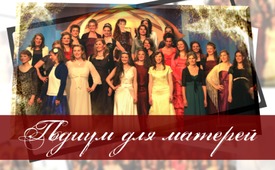 Трейлер для мировой премьеры: Подиум для матерей на 8-ой AZK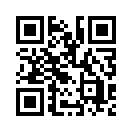 День матери - возможность сказать спасибо всем матерям и поставить их в "центр внимания": В этом трейлере вы будете очарованы мамами, которые, вопреки распространенным клише, любят быть мамами и вполне довольны карьерой дома.В ноябре 2012 года состоялась мировая премьера на AZK, крупнейшей в Европе независимой образовательной площадке для неподцензурной информации: первый в мире материнский подиум. 
Позвольте очаровывать себя мамами, которые с каждым ребенком не только становятся счастливее и счастливее, но и становятся все красивее и привлекательнее.

Были представлены четыре различные категории: 
Категория 1: Матери с 2 - 4 детьми
Категория 2: Матери с 5 - 6 детьми
Категория 3: Матери с 7 - 11 детьми
Коронным заключительным номером были бабушки, у которых было более 2-х внуков.

Не пропустите эту мировую премьеру. Вы можете найти всю программу этого подиума для матерей здесь: 
https://www.kla.tv/muetterlaufsteg или
https://www.anti-zensur.info/muetterlaufsteg

Это стоит увидеть!от kswИсточники:-Может быть вас тоже интересует:---Kla.TV – Другие новости ... свободные – независимые – без цензуры ...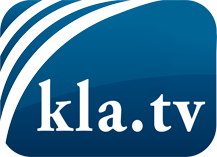 О чем СМИ не должны молчать ...Мало слышанное от народа, для народа...регулярные новости на www.kla.tv/ruОставайтесь с нами!Бесплатную рассылку новостей по электронной почте
Вы можете получить по ссылке www.kla.tv/abo-ruИнструкция по безопасности:Несогласные голоса, к сожалению, все снова подвергаются цензуре и подавлению. До тех пор, пока мы не будем сообщать в соответствии с интересами и идеологией системной прессы, мы всегда должны ожидать, что будут искать предлоги, чтобы заблокировать или навредить Kla.TV.Поэтому объединитесь сегодня в сеть независимо от интернета!
Нажмите здесь: www.kla.tv/vernetzung&lang=ruЛицензия:    Creative Commons License с указанием названия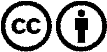 Распространение и переработка желательно с указанием названия! При этом материал не может быть представлен вне контекста. Учреждения, финансируемые за счет государственных средств, не могут пользоваться ими без консультации. Нарушения могут преследоваться по закону.